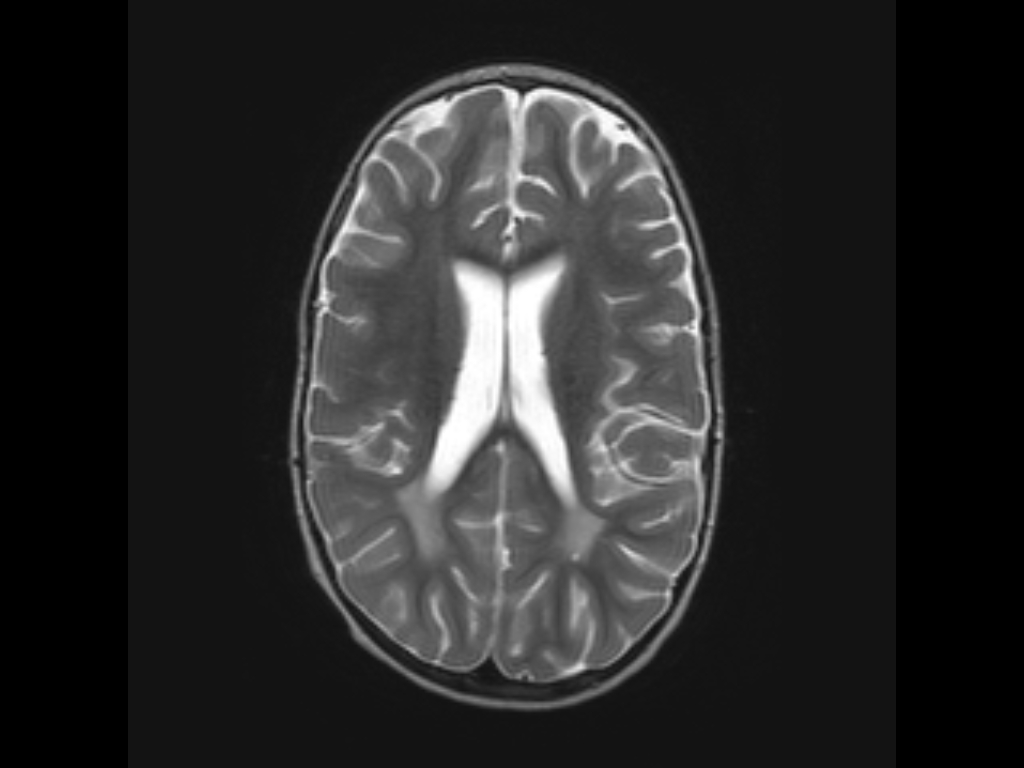 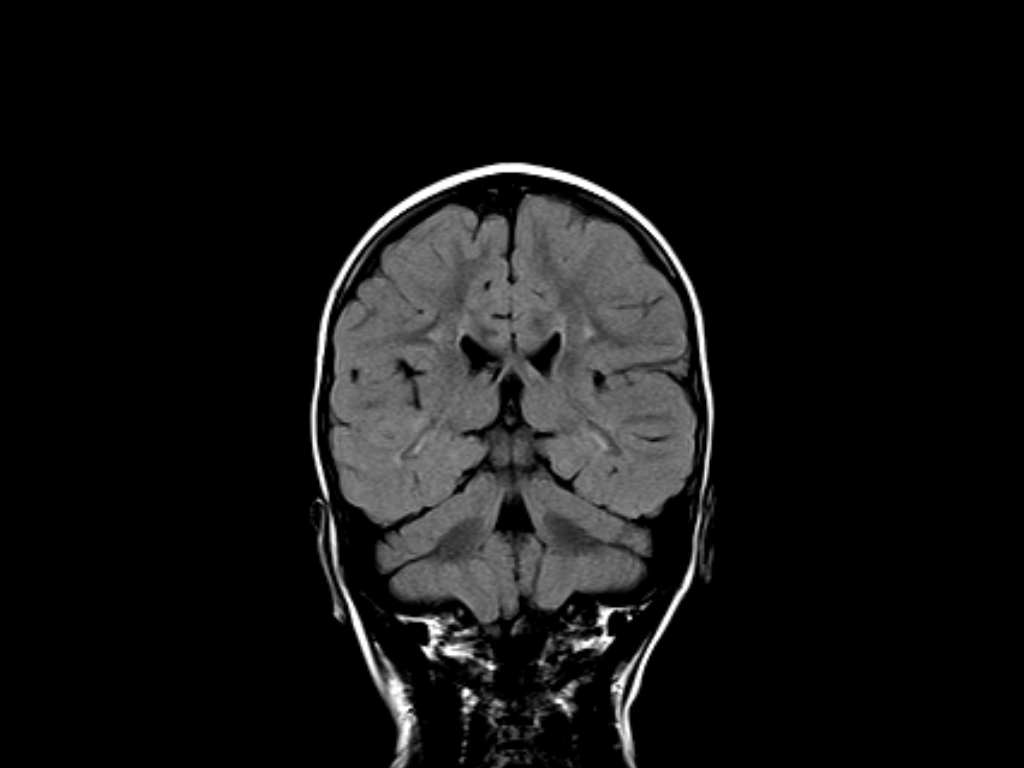 Figure 1:MRI showing reduction in the hyperintensity in periventricular white matter around the trigones of the lateral ventricles, accompanied by irregularity of the contour of the trigones and bodies of the lateral ventricles